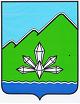 ФИНАНСОВОЕ УПРАВЛЕНИЕАДМИНИСТРАЦИИ ДАЛЬНЕГОРСКОГО ГОРОДСКОГО ОКРУГАПРИМОРСКОГО КРАЯПРИКАЗО внесении изменений в приказ финансового управления администрации Дальнегорского городского округа Приморского края от 31.10.2019 № 36/ос «Об утверждении Перечня кодов подвидов по видам доходов, главными администраторами которых являются органы местного самоуправления Дальнегорского городского округа»В соответствии со статьей 21 Бюджетного кодекса Российской Федерации, руководствуясь Порядком формирования и применения кодов бюджетной классификации Российской Федерации, их структуре и принципах назначения, утверждённым приказом Минфина России от 06.06.2019 № 85н (с учетом изменений и дополнений),ПРИКАЗЫВАЮ:Внести в Перечень кодов подвидов по видам доходов, главными администраторами которых являются органы местного самоуправления Дальнегорского городского округа, утвержденный приказом финансового управления администрации Дальнегорского городского округа Приморского края от 31.10.2019 № 36/ос «Об утверждении Перечня кодов подвидов по видам доходов, главными администраторами которых являются органы местного самоуправления Дальнегорского городского округа» (с изменениями и дополнениями, внесенными приказами финансового управления администрации Дальнегорского городского округа Приморского края от 17.01.2020 № 3/ос, от 27.02.2020 № 25/ос, от 08.06.2020 № 36/ос) (далее – Перечень), следующие изменения:дополнить следующими кодами подвидов:Бюджетному отделу (Пинской Г.П.) довести настоящий приказ до сведения главных администраторов (администраторов) доходов бюджета Дальнегорского городского округа.Разместить настоящий приказ на официальном Интернет-сайте Дальнегорского городского округа.Настоящий приказ вступает в силу с даты его подписания.Контроль за исполнением настоящего приказа оставляю за собой.Начальникфинансового управления		      __________________		       Ю.В. Столярова Визы согласования:Начальник бюджетного отдела       __________________                         Г.П. ПинскаяНачальник отдела финансовогоконтроля и правового обеспечения  __________________                     И.В. КолесоваНачальник отдела учета и отчетности				       __________________              Т.В. Поломошнова01 февраля 2021 года        г. Дальнегорск№5/ос1 16 07090 04 Иные штрафы, неустойки, пени, уплаченные в соответствии с законом или договором в случае неисполнения или ненадлежащего исполнения обязательств перед муниципальным органом, (муниципальным казенным учреждением) городского округа5043 140пени по договорам на право включения хозяйствующего субъекта в схему размещения нестационарных торговых объектов  1 16 07090 04 Иные штрафы, неустойки, пени, уплаченные в соответствии с законом или договором в случае неисполнения или ненадлежащего исполнения обязательств перед муниципальным органом, (муниципальным казенным учреждением) городского округа5045 140пени по договорам на установку и эксплуатацию рекламных конструкций, расположенных на земельных участках, государственная собственность на которые не разграничена